Неделя русского языка и литературного чтения ( с элементами логопедии) в младших классах коррекционной школыЦели:привить любовь к русскому языку, художественной литературе ,пробудить интерес к этим учебным предметам;повысить общую языковую культуру;углубить и расширить знания, получаемые на уроках. развивать интерес к глубокому изучению русского языка и литературы, как на уроках, так и во внеурочное время.·развитие познавательной деятельности учащихсяПлан проведенияДень первыйОбъявление о начале предметной недели «Русского языка и литературы»Сообщение о плане проведения мероприятий в рамках недели «Русского языка и литературы»Литературная викторина « В гостях у сказки»            День второйКонкурс «Лучший каллиграф»- 2-4 классыКонкурс «Буква за буквой» -1-2 классыФизкультминутки             День третийКонкурс на лучшую иллюстрацию к любимой сказке ( выставка рисунков)Конкурс « Буквы разбежались»          День четвертыйКонкурс скороговорокКонкурс « Разгадай ребус»День пятый           1. Объявление о завершении работы предметной недели.           2.Фото - отчёт ( совместная деятельность педагогов и детей в оформлении)                      День первый Литературная викторина «В гостях у сказки»Целивспомнить как можно больше сказок, их авторов и героев; развивать познавательный интерес к чтениюРеализация Вспомните, кто говорил в какой сказке следующие слова:1. Сивка-бурка, вещий каурка!
Стань передо мной, как лист перед травой. (Иванушка-дурачок, рус. нар. ск. “Сивка-бурка”)2. Раз, два, три, горшочек, вари! (Девочка, братья Гримм “Горшочек каши”)3. Крекс Фекс Пекс! (Буратино. А. Толстой “Золотой ключик или приключения Буратино”Удивительные превращения: в кого превращались или были заколдованы сказочные герои?1. Князь Гвидон (в комара, в муху, в шмеля).Гадкий утёнок (в лебедя, Андерсен).Чудище из сказки Аксакова “Аленький цветочек” (в принца).2. Братец Иванушка (в козлёнка).Василиса Прекрасная (в лягушку).Одиннадцать братьев – принцев из сказки Андерсена “Дикие лебеди” (в лебедей).Какие волшебные средства - предметы были у данных сказочных героев?1. У солдата из сказки Андерсена (огниво).У Буратино (золотой ключик).У Незнайки (волшебная палочка).2. У Золушки (хрустальная туфелька).У Снежной королевы (волшебное зеркало).У Бабы-Яги (метла).                                         День второй Конкурс «Лучший каллиграф»ЦелиРазвивать каллиграфические навыкиРеализацияФамилия, имя ___________________________Сын мал. Мама мыла сына.Конкурс «Буква за буквой»ЦелиЗакрепление знаний, полученных на уроках письма и русского языка, развитие логики, внимания, памятиРеализацияКарточки с заданиями:-необходимо определить, в написании каких букв встречается данный элемент ( напимер, О)-на карточке показаны элементы букв. Необходимо определить в написании каких букв встречаются эти элементы, и составить всевозможные варианты.-на карточке показаны буквы, наложенные друг на друга. Необходимо определить, какие буквы «спрятались друг за друга»                              День третийКонкурс «Буквы разбежались»ЦелиРазвитие зрительного восприятия, анализа, синтезаРеализация Составление слов из заданных буквЗадействуются дети, которым даются буквы того слова, которое нужно отгадать. Каждый ребенок держит только одну букву. Дети встают в произвольном порядке в ряд. Остальным ученикам предлагается отгадать слово, буквы которого «разбежались». Когда слово будет отгадано, дети встают в правильном порядке, чтобы получилось слово.1 слово ЗИМА ( И, М, А,З)2 слово МОРОЗ ( О,З,М,О,Р )3 слово САНКИ ( А,И,С,Н,К )4 слово ДЕТИ ( Д,Т,Е,И )                                 День четвертыйКонкурс скороговорокЦелиРазвитие речи  и дикцииРеализацияПроизнести скороговорки:Белые бараны били в барабаны.В живом уголке жили ежи да ужи.Евсей, Евсей, муку просей.У маленького Сани сани едут сами.Конкурс «Разгадай ребус»ЦелиРазвитие мышления, вниманияРеализацияКарточки с заданиями типа 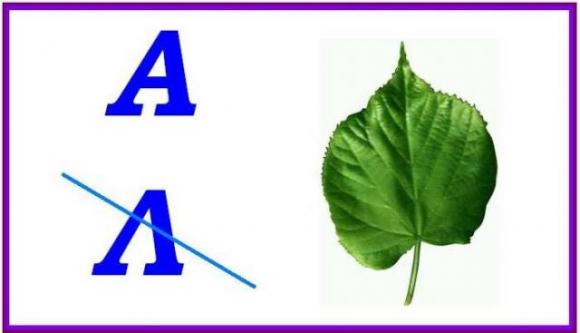 